Betriebsanweisungfür Tätigkeiten mit Gefahrstoffengem. § 14 GefStoffV Betriebsanweisungfür Tätigkeiten mit Gefahrstoffengem. § 14 GefStoffV 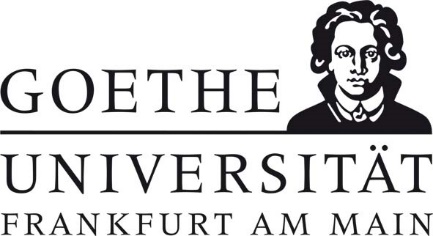 Geltungsbereich: Institut für 	Bereichsverantwortliche*r:                                                                                                                 Datum: Geltungsbereich: Institut für 	Bereichsverantwortliche*r:                                                                                                                 Datum: Geltungsbereich: Institut für 	Bereichsverantwortliche*r:                                                                                                                 Datum: Geltungsbereich: Institut für 	Bereichsverantwortliche*r:                                                                                                                 Datum: GefahrstoffbezeichnungGefahrstoffbezeichnungGefahrstoffbezeichnungGefahrstoffbezeichnungXylol, IsomereXylol, IsomereXylol, IsomereXylol, IsomereGefahr für Mensch und UmweltGefahr für Mensch und UmweltGefahr für Mensch und UmweltGefahr für Mensch und Umwelt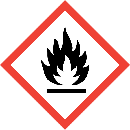 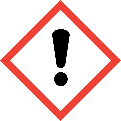 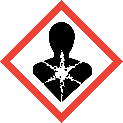 GEFAHR-  Flüssigkeit und Dampf entzündbar. (H226)-  Gesundheitsschädlich bei Hautkontakt oder Einatmen. (H312 + H332)-  Verursacht Hautreizungen. (H315)-  Verursacht schwere Augenreizung. (H319)-  Kann die Atemwege reizen. (H335)-  Kann die Organe schädigen bei längerer oder wiederholter Exposition. (H373)-  Kann bei Verschlucken und Eindringen in die Atemwege tödlich sein. (H304)-  Dämpfe sind schwerer als Luft und bilden mit Luft explosionsfähige Atmosphäre. Bei Vorhandensein von Zündquellen ist mit erhöhter Explosionsgefahr zu rechnen.-  Reagiert mit starken Oxidationsmitteln unter heftiger Wärmeentwicklung. Reagiert unter heftiger Wärmeentwicklung z.B. mit Schwefelsäure. Bei unkontrollierter Reaktion besteht Explosionsgefahr. -  Zersetzt sich bei Erhitzen/Verbrennen in gefährliche Gase (z.B. Kohlenmonoxid).-  Wassergefährdungsklasse (WGK): 2 (deutlich wassergefährdend)-  Flüssigkeit und Dampf entzündbar. (H226)-  Gesundheitsschädlich bei Hautkontakt oder Einatmen. (H312 + H332)-  Verursacht Hautreizungen. (H315)-  Verursacht schwere Augenreizung. (H319)-  Kann die Atemwege reizen. (H335)-  Kann die Organe schädigen bei längerer oder wiederholter Exposition. (H373)-  Kann bei Verschlucken und Eindringen in die Atemwege tödlich sein. (H304)-  Dämpfe sind schwerer als Luft und bilden mit Luft explosionsfähige Atmosphäre. Bei Vorhandensein von Zündquellen ist mit erhöhter Explosionsgefahr zu rechnen.-  Reagiert mit starken Oxidationsmitteln unter heftiger Wärmeentwicklung. Reagiert unter heftiger Wärmeentwicklung z.B. mit Schwefelsäure. Bei unkontrollierter Reaktion besteht Explosionsgefahr. -  Zersetzt sich bei Erhitzen/Verbrennen in gefährliche Gase (z.B. Kohlenmonoxid).-  Wassergefährdungsklasse (WGK): 2 (deutlich wassergefährdend)-  Flüssigkeit und Dampf entzündbar. (H226)-  Gesundheitsschädlich bei Hautkontakt oder Einatmen. (H312 + H332)-  Verursacht Hautreizungen. (H315)-  Verursacht schwere Augenreizung. (H319)-  Kann die Atemwege reizen. (H335)-  Kann die Organe schädigen bei längerer oder wiederholter Exposition. (H373)-  Kann bei Verschlucken und Eindringen in die Atemwege tödlich sein. (H304)-  Dämpfe sind schwerer als Luft und bilden mit Luft explosionsfähige Atmosphäre. Bei Vorhandensein von Zündquellen ist mit erhöhter Explosionsgefahr zu rechnen.-  Reagiert mit starken Oxidationsmitteln unter heftiger Wärmeentwicklung. Reagiert unter heftiger Wärmeentwicklung z.B. mit Schwefelsäure. Bei unkontrollierter Reaktion besteht Explosionsgefahr. -  Zersetzt sich bei Erhitzen/Verbrennen in gefährliche Gase (z.B. Kohlenmonoxid).-  Wassergefährdungsklasse (WGK): 2 (deutlich wassergefährdend)Schutzmaßnahmen und VerhaltensregelnSchutzmaßnahmen und VerhaltensregelnSchutzmaßnahmen und VerhaltensregelnSchutzmaßnahmen und Verhaltensregeln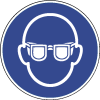 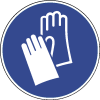  - Von Hitze, heißen Oberflächen, Funken, offenen Flammen und anderen Zündquellenarten fernhalten. Nicht rauchen. -  Maßnahmen gegen elektrostatische Entladungen treffen. -  Dampf/Aerosol/Nebel nicht einatmen. -  Bildung von Dämpfen/Nebeln vermeiden, nur im Abzug arbeiten und Frontschieber geschlossen halten.-  Gefäße nicht offen stehen lassen. Reaktionsfähige Stoffe fern halten bzw. nur kontrolliert zugeben. -  Vorsicht mit leeren Gebinden, Explosionsgefahr! -  Augenschutz tragen: Korbbrille. -  Handschutz tragen: Handschuhe aus: Fluorkautschuk (FKM; 0,7 mm). -  Schutzkleidung tragen: Laborkittel. - Von Hitze, heißen Oberflächen, Funken, offenen Flammen und anderen Zündquellenarten fernhalten. Nicht rauchen. -  Maßnahmen gegen elektrostatische Entladungen treffen. -  Dampf/Aerosol/Nebel nicht einatmen. -  Bildung von Dämpfen/Nebeln vermeiden, nur im Abzug arbeiten und Frontschieber geschlossen halten.-  Gefäße nicht offen stehen lassen. Reaktionsfähige Stoffe fern halten bzw. nur kontrolliert zugeben. -  Vorsicht mit leeren Gebinden, Explosionsgefahr! -  Augenschutz tragen: Korbbrille. -  Handschutz tragen: Handschuhe aus: Fluorkautschuk (FKM; 0,7 mm). -  Schutzkleidung tragen: Laborkittel. - Von Hitze, heißen Oberflächen, Funken, offenen Flammen und anderen Zündquellenarten fernhalten. Nicht rauchen. -  Maßnahmen gegen elektrostatische Entladungen treffen. -  Dampf/Aerosol/Nebel nicht einatmen. -  Bildung von Dämpfen/Nebeln vermeiden, nur im Abzug arbeiten und Frontschieber geschlossen halten.-  Gefäße nicht offen stehen lassen. Reaktionsfähige Stoffe fern halten bzw. nur kontrolliert zugeben. -  Vorsicht mit leeren Gebinden, Explosionsgefahr! -  Augenschutz tragen: Korbbrille. -  Handschutz tragen: Handschuhe aus: Fluorkautschuk (FKM; 0,7 mm). -  Schutzkleidung tragen: Laborkittel.Verhalten im GefahrfallVerhalten im GefahrfallVerhalten im GefahrfallVerhalten im Gefahrfall-  Gefahrenbereich räumen und absperren, Vorgesetzte*n informieren.-  Ausgelaufenes/verschüttetes Produkt: immer Schutzbrille, Handschuhe sowie bei größeren Mengen Atemschutz tragen. Geeigneter Atemschutz: Gasfilter A (braun). Mit saugfähigem Material (z.B. Universalbinder) aufnehmen und entsorgen. -  Im Brandfall: Produkt ist brennbar, geeignet Löschmittel: Kohlendioxid, Schaum, Löschpulver, auch Wassernebel. Nicht: Wasser im Vollstrahl! Bei Brand entstehen gefährliche Dämpfe (z.B. Kohlenmonoxid) und Ruß. Berstgefahr bei Erwärmung.-  Das Eindringen in Boden, Gewässer und Kanalisation muss verhindert werden.  -  Gefahrenbereich räumen und absperren, Vorgesetzte*n informieren.-  Ausgelaufenes/verschüttetes Produkt: immer Schutzbrille, Handschuhe sowie bei größeren Mengen Atemschutz tragen. Geeigneter Atemschutz: Gasfilter A (braun). Mit saugfähigem Material (z.B. Universalbinder) aufnehmen und entsorgen. -  Im Brandfall: Produkt ist brennbar, geeignet Löschmittel: Kohlendioxid, Schaum, Löschpulver, auch Wassernebel. Nicht: Wasser im Vollstrahl! Bei Brand entstehen gefährliche Dämpfe (z.B. Kohlenmonoxid) und Ruß. Berstgefahr bei Erwärmung.-  Das Eindringen in Boden, Gewässer und Kanalisation muss verhindert werden.  -  Gefahrenbereich räumen und absperren, Vorgesetzte*n informieren.-  Ausgelaufenes/verschüttetes Produkt: immer Schutzbrille, Handschuhe sowie bei größeren Mengen Atemschutz tragen. Geeigneter Atemschutz: Gasfilter A (braun). Mit saugfähigem Material (z.B. Universalbinder) aufnehmen und entsorgen. -  Im Brandfall: Produkt ist brennbar, geeignet Löschmittel: Kohlendioxid, Schaum, Löschpulver, auch Wassernebel. Nicht: Wasser im Vollstrahl! Bei Brand entstehen gefährliche Dämpfe (z.B. Kohlenmonoxid) und Ruß. Berstgefahr bei Erwärmung.-  Das Eindringen in Boden, Gewässer und Kanalisation muss verhindert werden.  -  Gefahrenbereich räumen und absperren, Vorgesetzte*n informieren.-  Ausgelaufenes/verschüttetes Produkt: immer Schutzbrille, Handschuhe sowie bei größeren Mengen Atemschutz tragen. Geeigneter Atemschutz: Gasfilter A (braun). Mit saugfähigem Material (z.B. Universalbinder) aufnehmen und entsorgen. -  Im Brandfall: Produkt ist brennbar, geeignet Löschmittel: Kohlendioxid, Schaum, Löschpulver, auch Wassernebel. Nicht: Wasser im Vollstrahl! Bei Brand entstehen gefährliche Dämpfe (z.B. Kohlenmonoxid) und Ruß. Berstgefahr bei Erwärmung.-  Das Eindringen in Boden, Gewässer und Kanalisation muss verhindert werden.  Erste HilfeErste HilfeErste HilfeNOTRUF 112Selbstschutz beachten, Vorgesetzte*n informieren.Nach Augenkontakt: Sofort unter Schutz des unverletzten Auges ausgiebig (mind. 10 Minuten) bei geöffneten Lidern mit Wasser spülen. Steriler Schutzverband. Augenärztliche Behandlung.Nach Hautkontakt: Verunreinigte Kleidung sofort ausziehen. Haut mit viel Wasser, ggf. mit PEG 400 spülen. Verätzungen und Wunden keimfrei bedecken. Ärztliche Behandlung.Nach Einatmen: Verletzte*n aus dem Gefahrenbereich bringen. Frischluftzufuhr. Ärztliche Behandlung. Nach Verschlucken: Sofortiges kräftiges Ausspülen des Mundes. Wasser in kleinen Schlucken trinken lassen. Ärztliche Behandlung.Selbstschutz beachten, Vorgesetzte*n informieren.Nach Augenkontakt: Sofort unter Schutz des unverletzten Auges ausgiebig (mind. 10 Minuten) bei geöffneten Lidern mit Wasser spülen. Steriler Schutzverband. Augenärztliche Behandlung.Nach Hautkontakt: Verunreinigte Kleidung sofort ausziehen. Haut mit viel Wasser, ggf. mit PEG 400 spülen. Verätzungen und Wunden keimfrei bedecken. Ärztliche Behandlung.Nach Einatmen: Verletzte*n aus dem Gefahrenbereich bringen. Frischluftzufuhr. Ärztliche Behandlung. Nach Verschlucken: Sofortiges kräftiges Ausspülen des Mundes. Wasser in kleinen Schlucken trinken lassen. Ärztliche Behandlung.Selbstschutz beachten, Vorgesetzte*n informieren.Nach Augenkontakt: Sofort unter Schutz des unverletzten Auges ausgiebig (mind. 10 Minuten) bei geöffneten Lidern mit Wasser spülen. Steriler Schutzverband. Augenärztliche Behandlung.Nach Hautkontakt: Verunreinigte Kleidung sofort ausziehen. Haut mit viel Wasser, ggf. mit PEG 400 spülen. Verätzungen und Wunden keimfrei bedecken. Ärztliche Behandlung.Nach Einatmen: Verletzte*n aus dem Gefahrenbereich bringen. Frischluftzufuhr. Ärztliche Behandlung. Nach Verschlucken: Sofortiges kräftiges Ausspülen des Mundes. Wasser in kleinen Schlucken trinken lassen. Ärztliche Behandlung.Sachgerechte EntsorgungSachgerechte EntsorgungSachgerechte EntsorgungSachgerechte EntsorgungAbfälle in geschlossenen Behältern sammeln und nach Abfallrichtlinie über das zentrale Zwischenlager (Tel.: 798 – 29392) entsorgen.Abfälle in geschlossenen Behältern sammeln und nach Abfallrichtlinie über das zentrale Zwischenlager (Tel.: 798 – 29392) entsorgen.Abfälle in geschlossenen Behältern sammeln und nach Abfallrichtlinie über das zentrale Zwischenlager (Tel.: 798 – 29392) entsorgen.Abfälle in geschlossenen Behältern sammeln und nach Abfallrichtlinie über das zentrale Zwischenlager (Tel.: 798 – 29392) entsorgen.